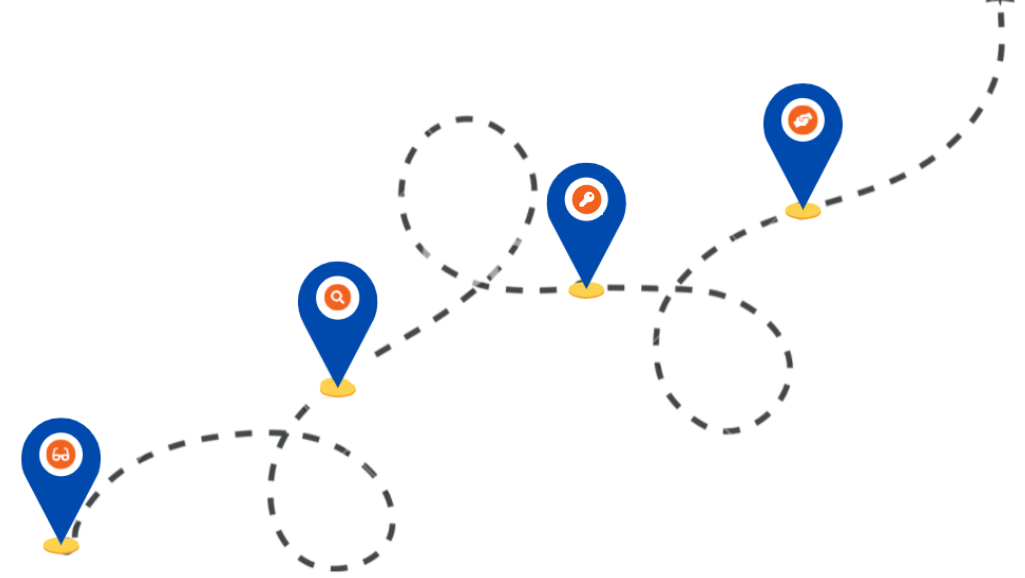 Roadmap to Implementing High Quality Mathematics Instruction Resource The Roadmap to Implementing High Quality Mathematics Instruction seeks to: Ground instruction in the Kentucky Academic Standards (KAS) for Mathematics, thus reaffirming a commitment to equitable learning opportunities for all students in Kentucky;Support intentional integration of evidence-based instructional practices; andExpand educator familiarity with strategies to interweave the development of social emotional competencies with the development of mathematics content. A completed Roadmap serves as a sample answer to the question, “How do we decide which roads to take through this world of mathematics?”, demonstrating how to cultivate vibrant student learning experiences that incorporate evidence-based instructional practices while valuing educator expertise and autonomy. Intended Audiences:This Roadmap is intended for educators looking for support with:continuous improvement, as the Roadmap encourages self-reflection around current understanding of the standards and instructional approaches, considering shifts to those approaches when needed/appropriate; collaboration, as the Roadmap offers educators opportunities to build collective agency around high-quality mathematics instruction and empowers educators to determine how to approach moving forward in a way that is manageable but meaningful.Intended Purpose:Using this Roadmap offers educators the opportunity to consider:What is your goal for this learning experience? What are your success indicators? In what ways will this learning experience advance student access to and mastery of the KAS for Mathematics?What evidence-based instructional practices will be prioritized throughout facilitation? What might be some strategies or approaches you are considering? How will you decide which strategies or approaches to take? Are there authentic opportunities to interweave social and emotional support for students in service of engaging students with mathematics? If so, what design considerations might you choose? How do those design considerations support the evidence-based practice you chose to prioritize in this learning experience? 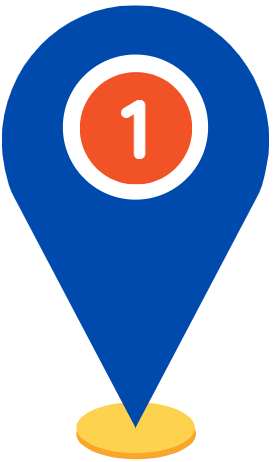 Grounding instruction in the KAS for Mathematics, thus reaffirming a commitment to equitable learning opportunities for all Kentucky students            Supporting Resources: 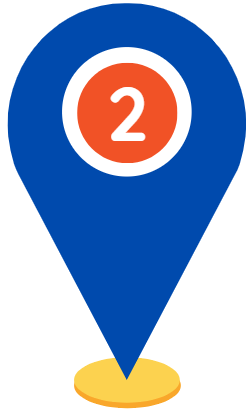 Supporting intentional integration of evidence-based instructional practicesSupporting Resource: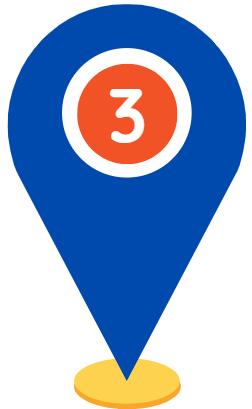 Expanding educator familiarity with strategies to interweave the development of social emotional competencies with development of mathematics contentSupporting Resource: Integrating SEAD within the KAS for Mathematics resource library Standards for Mathematical Practice                                                                                                                    Back to TopThe Standards for Mathematical Practice (SMPs/MPs) support students’ full engagement in mathematical learning. Examining the SMP text below makes it clear that students cannot fully achieve the competencies described in these standards without demonstrating strength in the Collaborative for Academic, Social, and Emotional Learning (CASEL) social and emotional learning competencies (Charles A. Dana Center, 2016). Mainly, the SMPs reflect the view that learning is a social process, implicitly calling for teaching practices that leverage the power of a positive classroom climate and opportunities for collaborative learning.            Back to TopBack to Top  Back to TopEffective Mathematics Teaching Practices			         						                   Back to TopThe Effective Mathematics Teaching Practices (EMTPs), laid out within Principles to Actions from the National Council of Teachers of Mathematics (NCTM), provide a research-based framework for guiding and strengthening the teaching and learning of mathematics. When implemented effectively, they are high-leverage, essential, equitable practices; and taken together, they support and promote a deep learning of mathematics.         Back to TopBack to TopBack to TopEducators in schools/districts with adopted High-Quality Instructional Resources (HQIRs) should look to that HQIR as a starting point for the Roadmap with an array of pedagogical supports to help meet the needs of all learners. The Roadmap then becomes a place to collect those supports that align with the instructional vision for this specific learning experience. For those using an HQIR, this Roadmap might serve more to support the intellectual prep that goes into a lesson, rather than as a tool for instructional planning. A Note About Navigating the Roadmap: Map markers are included as virtual flags marking progress through the Roadmap. These markers align with the purpose of the Roadmap as described above.As the Standards for Mathematical Practice and Effective Mathematics Teaching Practices are the same K-12, embedded bookmarks within the Roadmap offer ease of navigation without opening additional tabs. Bookmarks support engaging with the practice descriptions while maintaining the ability to quickly return to the section of the Roadmap being considered. As a result of embedding these resources, the Roadmap includes several pages that may or may not be utilized.KAS for MathematicsBreaking Down a Mathematics Standard Mathematics Assignment Review ProtocolEngaging the Standards for Mathematical Practice: Look fors and Question Stems     KAS for MathematicsCluster:Learning Experience:Identify the Target of the Standard:Identify the Practice Standard: May reference Engaging the SMPs: Look fors & Question stemsNotes on Key Lesson Components (Optional)NCTM’s Effective Mathematics Teaching Practices KDE’s Evidence-Based Instructional Practice seriesIdentify Evidence-based Instructional Practice(s)May reference Effective Mathematics Teaching Practices (NCTM)Teacher Actions:Student Actions:Identify the Competency Intended to Support the Evidence-Based Instructional Practice:May reference Integrating SEAD within the KAS for Mathematics resource librarySpecific Design Considerations from Integrating SEAD within the KAS for Mathematics Grade Level ResourceTeacher Reflection Questions from Integrating SEAD within the KAS for Mathematics Grade Level ResourceMP.1. Make sense of problems and persevere in solving them.Connection to CASEL CompetenciesMathematically proficient students start by explaining the meaning of a problem and looking for entry points to its solution. They analyze givens, constraints, relationships and goals. They make conjectures about the form and meaning of the solution and plan a solution pathway, rather than simply jumping into a solution attempt. They consider analogous problems and try special cases and simpler forms of the original problem in order to gain insight into its solution. They monitor and evaluate their progress and change course, if necessary. Older students might, depending on the context of the problem, transform algebraic expressions or change the viewing window on their graphing calculator to get the information they need. Mathematically proficient students can explain correspondences between equations, verbal descriptions, tables and graphs, or draw diagrams of important features and relationships, graph data and search for regularity or trends. Younger students might rely on using concrete objects or pictures to help conceptualize and solve a problem. Mathematically proficient students check their answers to problems using a different method, and they continually ask themselves, "Does this make sense?" They can understand other approaches to solving complex problems and identify correspondences between different approaches.Self-awareness is evident when students:Are aware of the personal strengths and knowledge they bring to problem solving. Take ownership of where they are in the learning process.Embrace opportunities to demonstrate a growth mindset. Self-Management is evident when students:Resist impulses and regulate their thoughts and behaviors.Manage their time and energy toward a goal while appraising their work.Social Awareness is evident when students:Take on others’ perspectives.Responsible Decision-Making is evident when students:Anticipate and evaluate the consequences of one’s actions.MP.2. Reason abstractly and quantitatively.Connection to CASEL CompetenciesMathematically proficient students make sense of quantities and their relationships in problem situations. They bring two complementary abilities to bear on problems involving quantitative relationships: the ability to decontextualize —to abstract a given situation and represent it symbolically and manipulate the representing symbols as if they have a life of their own, without necessarily attending to their referents—and the ability to contextualize, to pause as needed during the manipulation process in order to probe into the referents for the symbols involved. Quantitative reasoning entails habits of creating a coherent representation of the problem at hand; considering the units involved; attending to the meaning of quantities, not just how to compute them; and knowing and flexibly using different properties of operations and objects.Self-Management is evident when students:Self-regulate and think metacognitively. MP.3. Construct viable arguments and critique the reasoning of others. Connection to CASEL CompetenciesMathematically proficient students understand and use stated assumptions, definitions and previously established results in constructing arguments. They make conjectures and build a logical progression of statements to explore the truth of their conjectures. They are able to analyze situations by breaking them into cases and can recognize and use counterexamples. They justify their conclusions, communicate them to others and respond to the arguments of others. They reason inductively about data, making plausible arguments that take into account the context from which the data arose. Mathematically proficient students also are able to compare the effectiveness of two plausible arguments, distinguish correct logic or reasoning from that which is flawed and—if there is a flaw in an argument—explain what it is. Elementary students can construct arguments using concrete referents such as objects, drawings, diagrams and actions. Such arguments can make sense and be correct, even though they are not generalized or made formal until later grades. Later, students learn to determine domains to which an argument applies. Students at all grades can listen or read the arguments of others, decide whether they make sense and ask useful questions to clarify or improve the arguments. Social Awareness is evident when students:Anticipate how their own arguments may be interpreted/received.. Understand others’ perspectives to effectively interpret their arguments.Recognize strengths in others.Self-Management is evident when students:Think metacognitively and organize their own thoughts with given information.Relationship Skills is evident when students:Listen actively to further explore the arguments of others, providing feedback to help move thinking forward.Responsible Decision-Making is evident when students:Make a reasoned judgment after analyzing information, data, facts.MP.4. Model with mathematics.Connection to CASEL CompetenciesMathematically proficient students can apply the mathematics they know to solve problems that arise in everyday life. In early grades, this might be as simple as writing an addition equation to describe a situation. In middle grades, a student might apply proportional reasoning to plan a school event or analyze a problem in the community. By high school, a student might use geometry to solve a design problem or use a function to describe how one quantity of interest depends on another. Mathematically proficient students who can apply what they know are comfortable making assumptions and approximations to simplify a complicated situation, realizing that these may need revision later. They are able to identify important quantities in a practical situation and map their relationships using such tools as diagrams, two-way tables, graphs, flowcharts and formulas. They can analyze those relationships mathematically to draw conclusions. They routinely interpret their mathematical results in the context of the situation and reflect on whether the results make sense, possibly improving the model if it has not served its purpose.Self-awareness is evident when students:Are aware of their own strengths and limitations.Self-management is evident when students:Self-reflect and self-motivate by recognizing the need to improve and work toward goals.Responsible Decision-Making is evident when students:Identify solutions for personal and social problems.MP.5. Use appropriate tools strategically.Connection to CASEL CompetenciesMathematically proficient students consider the available tools when solving a mathematical problem. These tools might include pencil and paper, concrete models, a ruler, a protractor, a calculator, a spreadsheet, a computer algebra system, a statistical package or dynamic geometry software. Proficient students are sufficiently familiar with appropriate tools to make sound decisions about when each of these tools might be helpful, recognizing both the potential for insight and limitations. For example, mathematically proficient high school students analyze graphs of functions and solutions generated using a graphing calculator. They detect possible errors by strategically using estimation and other mathematical knowledge. When making mathematical models, they know technology can enable them to visualize the results of varying assumptions, explore consequences and compare predictions with data. Mathematically proficient students at various grade levels are able to identify relevant external mathematical resources, such as digital content located on a website and use them to pose or solve problems. They are able to use technological tools to explore and deepen their understanding of concepts.Self-management is evident when students:Think metacognitively to identify when to use what tool.Motivate themselves to deepen their current understanding.Responsible Decision-Making is evident when students:Make a reasoned judgment after analyzing information, data and facts.MP.6. Attend to precision.Connection to CASEL CompetenciesMathematically proficient students try to communicate precisely to others. They try to use clear definitions in discussions with others and in their own reasoning. They state the meaning of the symbols they choose, including using the equal sign consistently and appropriately. They are careful about specifying units of measure and labeling axes to clarify the correspondence with quantities in a problem. They calculate accurately and efficiently and express numerical answers with a degree of precision appropriate for the problem context. In the elementary grades, students provide carefully formulated explanations to each other. By the time they reach high school, they can examine claims and make explicit use of definitions.Social Awareness and Relationship Skills is evident when students:Take on the perspective of others and are aware of other’s thoughts and feelings in order to strengthen the effectiveness of communication.Self-management is evident when students:Self-regulate thoughts and behaviors.MP.7. Look for and make use of structure.Connection to CASEL CompetenciesMathematically proficient students look closely to discern a pattern or structure. Young students, for example, might notice that three and seven more is the same amount as seven and three more, or they may sort a collection of shapes according to how many sides the shapes have. Later, students will see 7 × 8 equals the well-remembered 7 × 5 + 7 × 3, in preparation for learning about the distributive property. In the expression x2 + 9x + 14, older students can see the 14 as 2 × 7 and the 9 as 2 + 7. They recognize the significance of an existing line in a geometric figure and can use the strategy of drawing an auxiliary line for solving problems. They also are able to shift perspectives. They can see complicated things, such as some algebraic expressions, as single objects or as being composed of several objects. For example, they can see 5 - 3(x - y)2 as 5 minus a positive number times a square and use that to realize that its value cannot be more than 5 for any real numbers x and y.Self-awareness is evident when students:Understand their strengths and possess confidence/optimism about their ability to look for and make use of structure.Self-management is evident when students:Motivate themselves, persist and regulate against impulses to give up when a pattern or structure is not immediately apparent.Manage their own progress.MP.8. Look for and express regularity in repeated reasoning.Connection to CASEL CompetenciesMathematically proficient students notice if calculations are repeated and look both for general methods and shortcuts. Upper elementary students might notice when dividing 25 by 11 that they are repeating the same calculations and conclude they have a repeating decimal. By paying attention to the calculation of slope as they repeatedly check whether points are on the line through (1, 2) with slope 3, middle school students might abstract the equation (y - 2)/(x - 1) = 3. Noticing the regularity in the way terms cancel when expanding (x - 1) (x + 1), (x - 1) (x2 + x + 1) and (x - 1) (x3 + x2 + x + 1) might lead to awareness of the general formula for the sum of a geometric series. As they work to solve a problem, mathematically proficient students maintain oversight of the process, while attending to the details. They continually evaluate the reasonableness of their intermediate results.Self-awareness is evident when students:Accurately appraise their own abilities and work.Self-management is evident when students:Regulate their thoughts to know when organizational strategies are needed (e.g., writing key facts or organizing information on paper).EMTP.1. Establish mathematical goals to focus learning. Effective teaching of mathematics establishes clear goals for the mathematics that students are learning, situates goals within learning progressions, and uses the goals to guide instructional decisions.What are teachers doing?What are students doing?EMTP.2. Implement tasks that promote reasoning and problem solving. Effective teaching of mathematics engages students in solving and discussing tasks that promote mathematical reasoning and problem solving and allow multiple entry points and varied solution strategies.What are teachers doing?What are students doing?EMTP.3. Use and connect mathematical representations. Effective teaching of mathematics engages students in making connections among mathematical representations to deepen understanding of mathematics concepts and procedures and as tools for problem solving.What are teachers doing?What are students doing?EMTP.4. Facilitate meaningful mathematical discourse. Effective teaching of mathematics facilitates discourse among students to build shared understanding of mathematical ideas by analyzing and comparing student approaches and arguments.What are teachers doing?What are students doing?EMTP.5. Pose purposeful questions. Effective teaching of mathematics uses purposeful questions to assess and advance students’ reasoning and sense making about important mathematical ideas and relationships.What are teachers doing?What are students doing?EMTP.6. Build procedural fluency from conceptual understanding. Effective teaching of mathematics builds fluency with procedures on a foundation of conceptual understanding so that students, over time, become skillful in using procedures flexibly as they solve contextual and mathematical problems.What are teachers doing?What are students doing?EMTP.7. Support productive struggle in learning mathematics. Effective teaching of mathematics consistently provides students, individually and collectively, with opportunities and supports to engage in productive struggle as they grapple with mathematical ideas and relationships.What are teachers doing?What are students doing?EMTP.8. Elicit and use evidence of student thinking. Effective teaching of mathematics uses evidence of student thinking to assess progress toward mathematical understanding and to adjust instruction continually in ways that support and extend learning.What are teachers doing?What are students doing?